EAST SUSSEX COUNTY COUNCIL JOB DESCRIPTION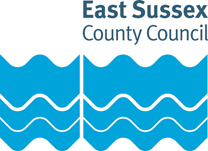 JOB TITLE: Teaching AssistantSCHOOL:LOCATION:GRADE: Single Status 3 with progression bar to single status 4RESPONSIBLE TO:Purpose of the Role:All support staff are part of a whole school team.  They are required to support the values and ethos of the school and school priorities.  This will mean focussing on the needs of pupils, colleagues and parents/carers and being flexible in a busy pressurised environment.  This role assists in promoting the best possible outcomes in terms of wellbeing, learning and personal development of all pupils.  Key tasks:Support pupils in achieving the best possible outcomes. Modify and adapt delivery of learning activity under the guidance of a teacher.Responsible for the promotion of the wellbeing and safeguarding of pupils, including provision of personal care, medical intervention and moving and handling students as requiredEstablish effective relationships with the pupil(s), parents/carers and colleagues and work successfully as part of the team around the pupil.Maintain awareness of and support or implement the teaching and learning, behaviour and safeguarding policies. Support pupils in developing interaction, communication, independence and inclusion both in and out of the Classroom.Support pupils both individually and in groups with the use of a wide range of learning resources to support the best learning outcomes.Prepare activities and resources in advance of the lesson and undertake practical tasks to maintain a good learning environment.Carry out playground/break and lunch time supervision and support as required.Escort and supervise pupils on educational visits and out of school activities, ensuring their learning, health, safety and well-being. Commitment to own personal development including attending training activities offered by the school to further knowledge Carry out the above duties in accordance with all school policies. And maintain confidentiality at all times. Provide objective and accurate feedback and reports on pupil progress as required.Provide support in exams as required.Progression/appointment to Single Status 4 is dependent on a progression opportunity being advertised and these additional duties being required:Deliver whole class lessons and activities for up to 30% of employed time throughout the school year.  Administer and assess routine tests and invigilate exams/tests. This job description sets out the duties of the post at the time when it was drawn up. Such duties may vary from time to time without changing the general character of the duties or the level of responsibility entailed.  Such variations are a common occurrence and cannot of themselves justify a reconsideration of the grading of the post.EAST SUSSEX COUNTY COUNCIL PERSON SPECIFICATIONEssential key skills and abilities		Desirable education and qualifications.Essential knowledgeDesirable knowledgeEssential experienceDesirable experienceOther essential criteriaDate (drawn up): February 2022Name of Officer(s) drawing up person specifications: Job Evaluation Reference: 11946Health & Safety FunctionsThis section is to make you aware of any health & safety related functions you may be expected to either perform or to which may be exposed in relation to the post you are applying for. This information will help you if successful in your application identify any health-related condition which may impact on your ability to perform the job role, enabling us to support you in your employment by way of reasonable adjustments or workplace support.These criteria will be assessed at the application and interview stageAbility to use language and other communication skills that pupils can understand and relate toAbility to establish effective relationships with pupils and empathise with their needsAbility to consistently and effectively implement agreed behaviour management strategiesAbility to assess, adapt and learn from a situation to modify or adapt the activities Ability to assist in the recording of lessons and assessment as required by the teacherAbility to work effectively and supportively as a member of the school teamAbility to work within and apply all policies Able to converse at ease with customer and provide advice in accurate spoken English (customers including the team around the children)These criteria will be evidenced via certificates, or at interviewNVQ Level 2 for Teaching Assistants or equivalentThese criteria will be assessed at the application and interview stageA good standard of written and spoken EnglishA basic understanding of MathematicsA basic understanding of and use of IT, including the use of emailBasic knowledge of safeguardingBasic knowledge of the school, the schools’ values and ethosProgression/appointment to Single Status 4 is dependent on demonstrating:Knowledge of teaching and learning strategies Ability to manage a whole class Demonstrate an ability to differentiate behaviours and a variety of needsThese criteria will be assessed at the application and interview stageAwareness of the teaching and learning, behaviour and safeguarding policiesWhere appropriate, to know and apply positive handling techniquesThese criteria will be assessed at the application and interview stageExperience of using a wide range of learning resources to support the best learning outcomesThese criteria will be assessed at the application and interview stageExperience of supporting children, including those with special educational needsThese criteria will be assessed at the application and interview stageCommitment to own personal development including attending training activities offered by the school to further knowledgeCommitment to maintain confidentiality on all school mattersWillingness to work across the school as part of the school team in all years and subjects as requiredAble to demonstrate resilienceAble to demonstrate commitment to the ethos of the schoolEmpathetic Polite and professional mannerPositive approachFunctionApplicable to role Using display screen equipment YesWorking with children/vulnerable adultsYesMoving & handling operationsNoOccupational DrivingNoLone WorkingNoWorking at heightNoShift / night workNoWorking with hazardous substancesNoUsing power toolsNoExposure to noise and /or vibrationNoFood handlingNoExposure to blood /body fluidsNo